Государственное бюджетное дошкольное образовательное учреждение детский сад № 25 комбинированного вида Курортного района Санкт-Петербурга «Умка»СЕРТИФИКАТВыдан ___________________________________________________
_________________________________________________________

Участнику районного семинара для педагогов «ИКТ как инструмент внедрения ФГОС в дошкольном образовании»Заведующий ГБДОУ № 25 _______________ В.И. БабушкинаСанкт-Петербург2016Отдел образования и молодежной политикиАдминистрация Курортного района Санкт-ПетербургаГБУ ИМЦ Курортного районаГосударственное бюджетное дошкольное образовательное учреждение детский сад № 25 Курортного района Санкт-Петербурга «Умка»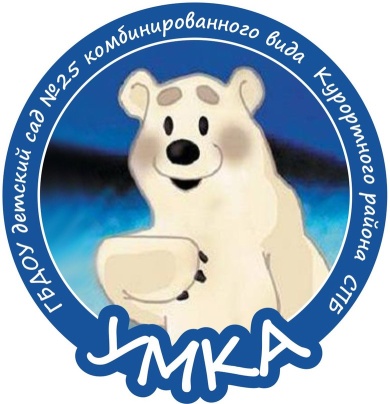 РАЙОННЫЙ СЕМИНАРдля педагогов ДОУ Курортного района Санкт-Петербурга«ИКТ - как инструмент внедрения ФГОС в дошкольном образовании»		Дата проведения: 28.11.2016 г.		Время проведения: 9.309.00 – 9.30Встреча участников и регистрацияВстреча участников и регистрация9.30 – 9.40Заведующий ГБДОУ № 25 – Бабушкина Валентина ИвановнаСоздание условий в ДОУ для реализации ФГОС ДО через ИКТ.Заведующий ГБДОУ № 25 – Бабушкина Валентина ИвановнаСоздание условий в ДОУ для реализации ФГОС ДО через ИКТ.9.40 – 9.50Леонович Ирина Евгеньевна – воспитатель логопедической группыИспользование ИКТ в диагностической деятельности педагога, в соответствии с ФГОС ДО.Леонович Ирина Евгеньевна – воспитатель логопедической группыИспользование ИКТ в диагностической деятельности педагога, в соответствии с ФГОС ДО.9.50 – 10.00Усова Наталья Викторовна – воспитатель логопедической группыКомпьютерные обучающие программы – как инструмент ИКТ, формирующие знания детей через игру.Усова Наталья Викторовна – воспитатель логопедической группыКомпьютерные обучающие программы – как инструмент ИКТ, формирующие знания детей через игру.10.00 – 10.15Алексеева Ольга Васильевна – воспитатель логопедической группыДокумент-камера – как инструмент для развития познавательно-исследовательской деятельности у дошкольников.Алексеева Ольга Васильевна – воспитатель логопедической группыДокумент-камера – как инструмент для развития познавательно-исследовательской деятельности у дошкольников.10.15 – 10.25 Найер Наталья Федоровна – учитель-логопедИнтерактивный стол – как инструмент для развития положительной мотивации обучения малыми группами. Использование сенсорного ноутбука в индивидуальной работе с детьми. Найер Наталья Федоровна – учитель-логопедИнтерактивный стол – как инструмент для развития положительной мотивации обучения малыми группами. Использование сенсорного ноутбука в индивидуальной работе с детьми.10.25 – 10.4010.25 – 10.40Сарадоева Виктория Вадимовна – воспитательВозможности интерактивной доски Smart Board для достижения различных целей образовательного процесса в ДОУ. Использование интернет-ресурсов.10.40 – 10.5510.40 – 10.55Ломакина Анна Владимировна – воспитатель подготовительной группыВизуализация образовательного процесса в ДОУ с помощью мультимедийных презентаций (создание презентаций в программе Microsoft Power Point в различных областях).10.55 – 11.0510.55 – 11.05Прудникова Мария Валерьевна – старший воспитательИспользование ИКТ в процессе взаимодействия педагогов с родителями.11.05 – 11.2011.05 – 11.20Яковель Ольга Владимировна – педагог-организаторПедагогическое моделирование ситуации успеха посредством использования интерактивных средств обучения.11.20 – 11.3011.20 – 11.30Леухина Елена Владимировна – методист ГБУ ИМЦ Курортного района Санкт-ПетербургаОбмен мнениями. Заключительное слово.Раздаточный материал:Перечень интернет-ресурсов для использования в работе ДОУ в соответствии с ФГОС ДО. Составила: воспитатель Сарадоева В.В.